УТВЕРЖДАЮ: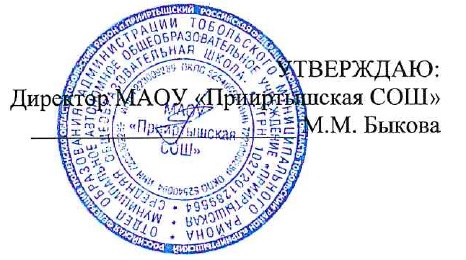 Приказ    №___    от «___»    ___________   2022 г.Директор:______________________/М.М. БыковаРасписание учебных занятийМАОУ «Прииртышская СОШ»2022/2023 учебный годПояснительная запискак расписанию уроков
2022/2023 учебный годРасписание уроков составлено на основе Учебного плана образовательного учреждения  на 2022/2023 учебный год с учётом Постановления Главного Государственного Санитарного врача Российской Федерации от 28.09.2020 №28 «Об утверждении санитарных правил 2.4/3648- 20 «Санитарно-эпидемиологические требования к организациям воспитания и обучения, отдыха и оздоровления детей и молодѐжи», а также согласно  Постановлению Главного государственного санитарного врача Российской Федерации от 21.03.2022 № 9 "О внесении изменений в санитарно-эпидемиологические правила СП 3.1/2.4.3598-20 "Санитарно-эпидемиологические требования к устройству, содержанию и организации работы образовательных организаций и других объектов социальной инфраструктуры для детей и молодежи в условиях распространения новой коронавирусной инфекции (COVID-2019)"‚ утвержденные постановлением Главного государственного санитарного врача Российской Федерации от 30.06.2020 № 16".При составлении расписания учтено Письмо Минпросвещения России от 17.12.2021 N 03-2161 "О направлении методических рекомендаций" (вместе с "Основными требованиями и рекомендациями к составлению расписания для обучающихся начального общего образования", "Основными требованиями и рекомендациями к составлению расписания для обучающихся основного общего и среднего общего образования").	Рационально составленное расписание занятий способствует эффективности образовательной деятельности, снижению и ликвидации перегрузок, повышению работоспособности обучающихся, педагогов, оптимальному использованию кабинетов и других учебных помещений.	Расписание устанавливает распорядок занятий в течение дня, недели, всего учебного года, определяет характер и продолжительность работы учащихся по выполнению домашних заданий и труд учителей по подготовке к урокам.При составлении расписания уроков учтены данные дневного и недельного цикла работоспособности учащихся.	Учебные занятия в МАОУ «Прииртышская СОШ» проводятся только в первую смену.	В понедельник для всех классов первым уроком (в течение 20 минут) проводится «разговор в важном». В 8-11 классах в понедельник проводится 7-мь уроков (кроме 11 СЭ), так как по требованиям СанПин в пятницу должно быть не более 6-ти уроков.Расписание 1-4 классов составлено в соответствии с учебным планом школы по 5-дневной рабочей неделе, с максимальной нагрузкой учащихся, не превышающей допустимую. Ежедневное количество уроков в 1-х классах не более 4-х, один раз в неделю 5 уроков.  Для обучающихся 2-4 классов - не более 5 уроков.	Обучение в 1-м классе осуществляется с соблюдением следующих дополнительных требований:учебные занятия проводятся по 5-дневной неделе и только в первую смену;использование «ступенчатого» режима обучения в первом полугодии (в сентябре-октябре по 3 урока в день по 35 минут каждый; со второй четверти - по 4 урока по 35 минут каждый; январь-май - по 4 урока по 40 минут каждый);в остальное время организуются целевые прогулки, экскурсии, физкультурные занятия, развивающие игры;обучение без балльного оценивания знаний обучающихся и домашних заданий;дополнительные недельные каникулы в феврале.	Для реализации образовательных программ по предметам учебного плана в полном объеме в этот период уроки проводятся интегрировано, в игровой форме, дважды за урок проводится физкультурная минутка или динамическая пауза, обеспечивающая двигательную активность младших школьников, гимнастика для глаз.	При получении начального общего образования максимальный объем аудиторной нагрузки при 5-дневной учебной неделе составляет: 1 класс - 21 ч.; 2 класс - 23 ч.; 3 класс - 23 ч.; 4 класс - 23 ч. Продолжительность урока во 2-4 классе - 40 минут. Наибольшая учебная нагрузка приходится на понедельник и вторник. Учебная нагрузка в середине и последний день недели меньше, чем в самом начале недели. Основная учебная нагрузка в течение дня в основном приходится на второй и третий уроки.	Внеурочная деятельность в 1-4 классах ориентирована на создание условий для неформального общения ребят одного класса, имеет выраженную воспитательную и социально-педагогическую направленность (экскурсии, встречи с интересными людьми, посещение театра, выставок, музея, коллективные творческие дела и т.д.).	Внеурочная работа направлена на установление межличностных отношений в классе, между обучающимися и классным руководителем с целью создания ученического коллектива и органов ученического самоуправления.	В процессе многоплановой внеурочной работы обеспечивается развитие общекультурных интересов школьников, решение задач нравственного воспитания.Максимальное количество часов в неделю, отведенное на внеурочную деятельность каждого ребенка в каждом классе, составляет 5 часов.	Цель внеурочной деятельности - обеспечение условий достижения планируемых результатов воспитания 1-4 классов в соответствии с основной образовательной программой начального общего образования общеобразовательного учреждения и программой воспитательной работы школы.	Для реализации Программы в школе используются следующие виды внеурочной деятельности:игровая деятельность;познавательная деятельность;проектно-исследовательская деятельность;проблемно-ценностное общение;досугово-развлекательная деятельность;художественное творчество;социальная деятельность;спортивно-оздоровительная деятельность.	Учащиеся 1-5 класса обучаются по ФГОС третьего поколения в режиме перехода, 6-11 классы  обучаются по ФГОС второго поколения. Максимально допустимая нагрузка при 5-дневной учебной неделе составляет в 5 классе - 29 ч, в 6 классе - 30 ч, в 7 классе - 32 ч., в 8 классе - 33 ч., 9 классе - 33 ч., 10-11 класс-34 ч. Продолжительность уроков - 40 минут. В пятницу во всех классах 6 уроков (в 5-м классе пять), кроме 11 класса социально-экономического профиля (в пятницу 7-мь уроков, но в понедельник 6-ть уроков). Причина в особенностях режима работы отдельных педагогов. Ряд педагогов работают совместителями в филиалах МАОУ «Прииртышская СОШ».  	Образовательная недельная нагрузка равномерно распределена в течение учебной недели. Расписание уроков составлено с учетом дневной и недельной умственной работоспособности обучающихся и шкалой трудности учебных предметов (приложение 3 санитарных правил). Умственная работоспособность учащихся в разные дни учебной недели неодинакова. Для предупреждения переутомления и сохранения оптимального уровня работоспособности, в течение недели обучающиеся имеют облегченные учебные дни- среда, четверг, пятница. В 10 классе педагогического профиля  и универсального профилей облегчённые дни- это вторник и четверг, в 11 классе физико-математического и естественнонаучного профилей облегчённые дни- это вторник и пятница, в 11 классе социально-экономического профиля облегченные дни- это вторник и четверг. Для профилактики утомления, нарушения осанки, зрения учащихся на уроках проводятся физминутки, гимнастика для глаз.	В 5  классе  с понедельника по четверг проводится 6 уроков, в пятницу 5 уроков. В 6 классе каждый день по 6 уроков. В 7- А и 7 Б  классах два раза в неделю по 7-м уроков, в остальные три дня по шесть, в 8-9 классе - ежедневно проводится по 7 уроков, кроме пятницу (в пятницу 6 уроков), продолжительность уроков -	40 минут.	Внеурочная деятельность в 5-11 классе также ориентирована на создание условий для неформального общения ребят, имеет воспитательную и социально-педагогическую направленность (дискуссии, встречи с интересными людьми, посещение театра, выставок, музея, коллективные творческие дела и т.д.), обеспечивает развитие общекультурных интересов школьников, решение задач нравственного воспитания. Максимальное количество часов в неделю, отведенное на внеурочную деятельность каждого ребенка в каждом классе, составляет 10 часов в соответствии с основной образовательной программой основного общего образования и среднего общего образования общеобразовательного учреждения, учебным планом и программой воспитания, планом воспитательной работы. 	Занятия для обучающихся по адаптированным образовательным программам в условиях интегрированного обучения проводятся по расписанию класса, в котором они обучаются с учетом специфики программ, занятия индивидуального обучения на дому - по отдельному расписанию с учетом рекомендаций специалистов ПМПК, справок ВК, пожеланий родителей.	Таким образом, расписание уроков на 2022/2023 учебный год составлено с учетом санитарно-эпидемиологических требований к условиям и организации обучения, но выполнить их в полном объеме по объективным причинам не удается:физическая культура согласно Приложению №3 гигиенических рекомендаций должна проводиться в числе последних уроков, но в связи с тем, что единственный спортзал загружен на постоянной основе, следовательно, в расписании приходится их ставить ни только в числе последних, а и первыми, и в середине дня;иностранные языки преподаются со 2 по 11 классы. Из-за наполняемости классов 25 и более человек 2 и 4 классы делятся на подгруппы, поэтому в расписании предметы могут быть 1 -7-ым уроками;из-за нагрузки или совмещения учителей математики, физики, географии, информатики, невозможно избежать 1-х, 5-х и 6-х уроков, часов по предметам естественно-математического цикла в учебном плане в 9-11 классах больше, поэтому выполнить требования чередования предметов естественно-математического и гуманитарного циклов невозможно, если не ставить химию, физику, математику, информатику первыми и шестыми-седьмыми уроками.